МУНИЦИПАЛЬНОЕ КАЗЁННОЕ ОБЩЕОБРАЗОВАТЕЛЬНОЕ УЧРЕЖДЕНИЕ«СИЛЬКОВСКАЯ ОСНОВНАЯ ОБЩЕОБРАЗОВАТЕЛЬНАЯ ШКОЛА»МУНИЦИПАЛЬНОГО РАЙОНА «ПЕРЕМЫШЛЬСКИЙ РАЙОН»УЧИТЕЛЬ МАТЕМАТИКИСилаева Ирина Ивановна	2023 год«Ум заключается не только в знании, но и в умении прилагать знание на деле»( Аристотель)Тема урока:Сумма и разность многочленов. Умножение одночлена на многочлен.Цели урока: образовательная- закрепить навыки и умения учащихся:выполнять сложение и вычитание многочленов;умножать одночлен на многочлен;выносить за скобки общий множитель;решать уравнения.развивающая- развитие познавательного интереса к урокам математики через игровые моменты;- развивать внимание, вычислительные способности, логическое мышление.воспитательная- воспитывать умение внимательно выслушивать других, уважительно относится к ответам одноклассников.Планируемые результаты:Личностные: умение вести диалог на основе равноправных отношений и взаимного уважения и принятия; осознание ответственности за общее дело;Регулятивные: планировать пути достижения целей; адекватно самостоятельно оценивать правильность выполнения действия и вносить необходимые коррективы в исполнение как в конце действия;Коммуникативные: уметь рассуждать и доказывать; выражать свои мысли; устанавливать и сравнивать разные точки зрения, прежде чем принимать решения и делать выбор; осуществлять контроль, коррекцию и оценку действий партнера, уметь убеждать; работать в паре – устанавливать рабочие отношения;Познавательные: устанавливать связь с ранее изученным материалом (понятия одночлена, многочлена, многочлена стандартного вида), устанавливать связь теории с практикой (раскрытие скобок и приведение подобных слагаемых), самостоятельно и творчески применять знания, умения и навыки в жизненных условиях (алгоритм нахождения суммы и разности многочленов; нахождение неизвестных одночленов в данном равенстве).Оборудование: Маршрутные листы, карточки, ноутбук, проектор.Ход урока.Организационный момент.Прозвенел и смолк звонок,Начинаем наш урок,Мы за парты тихо сели,Друг на друга посмотрели.Предлагаю подружитьсяИ всем вместе потрудиться!Сегодня на уроке по теме «Сумма и разность многочленов. Умножение одночлена на многочлен» мы обобщим и приведём в систему изученный материал. Ваша задача, ребята показать свои знания и умения по данной теме. А показать знания и умения вы сможете в нашей игре « Математическое ралли». Каждому участнику этой игры предстоит совершить пробег по безопасным дорожкам. Каждый заезд по дорожкам оценивается жетоном: красный – 5 баллов; синий – 4 балла; зелёный – 3 балла, жёлтый – 2 балла.Актуализация знаний.Повторяем определения и правила.Продолжи предложения:Одночленом называется……..Многочленом называется…….Степенью многочлена стандартного вида называют………Как раскрыть скобки, если перед скобками стоит знак « +»?Как раскрыть скобки, если перед скобками стоит знак « -»?Как умножить одночлен на многочлен?Ответы:1.произведения чисел, переменных и их степеней.2.сумма одночленов.3. наибольшую из степеней входящих в него одночленов.4. если перед скобками стоит знак « плюс», то члены, которые заключают в скобки, записывают с теми же знаками.5. если перед скобками стоит знак « минус», то знаки членов, заключаемых в скобки, меняют на противоположные.6.чтобы умножить одночлен на многочлен, нужно умножить этот одночлен на каждый член многочлена и полученные произведения сложитьУстный счёт:Определить степень многочлена:    ; ( пятая)Представить многочлен   в стандартном виде; Найти сумму многочленов и и представить в стандартном виде;Найти разность многочленов  и и представить в стандартном виде; Раскрыть скобки:  .    ( 35х +14)Формирование умений и навыков (работа по теме урока).Нахождение дорожек безопасности движения( задания на умножение одночлена на многочлен)Задания на красной дорожке( решение уравнений):;;Задания на синей дорожке( решение задачи № 762).ФизкультминуткаА теперь, ребята, встали!Быстро руки вверх подняли,В стороны, вперед, назад,Повернулись вправо, влево, И еще раз вправо, влево.А теперь я предлагаю в классе найти равнобедренные треугольники ( на каждом треугольнике задание, вместо * записать такой одночлен, чтобы выполнялось равенство).( a + b)* = ap + bp*(m – n) = -km + kn*(p – x +y) = ap – ax + ay( x + y +z) * = - bcx – bcy – dcz*( Задания на зелёной дорожке(разложить на множители):;;;;.Задания на жёлтой дорожке (тест)Тест:Упростить выражение:а)б) в) г) другой ответВыполнить умножение:а) б) в) другой ответг) 3) Решите уравнение:                                   а) 0 и 0,5                                   б) 0,5                                   в) 0 и -0,5                                   г) другой ответ             4) Выберите выражение, не являющиеся одночленом:                          а)                           б) 1                          в)                           г)            5) Привести многочлен к стандартному виду:                           а)                            б)                            в) КроссвордПо вертикали:Произведение, состоящее из одинаковых множителей.Какая степень одночлена .Показатель степени, который обычно не пишут.Слагаемые, отличающиеся только коэффициентами.« А ну-ка, отними!» наоборот.Какова степень многочлена ?9.Число, при подстановке которого в уравнение, получается верное равенство.10. Раздел математики.По горизонтали:Числовой множитель, стоящий перед буквенным выражением.Произведение чисел, переменных и степеней переменных.11. Сумма одночленов.Итог урока. Подведение итогов игры.Рефлексия.Домашнее задание:  № 632Литература:Учебник ( Алгебра. 7 кл/ под.ред. С.А. Теляковского.- М.: Просвещение,2022.),  Алгебра.7 класс: поурочные планы по учебнику Ю.Н. Макарычева, Н.Г. Миндюк и др./ авт.- сост. Т.Ю. Дюмина, А.А. Махонина. – Волгоград: Учитель, 2011.Дидактические материалы по алгебре для 7 класса/ Л.И.Звавич, Л.В. Кузнецова, С.Б. Суворова.- М.: Просвещение, 2016.Контрольные и зачётные работы по алгебре: 7 класс к учебнику Ю.Н. Макарычева и др./ П.И. Алтынов.- М.: Издательство « Экзамен», 2018.Контрольно- измерительные материалы. Алгебра: 7 класс/ Сост. Л.И. Мартышова. – М.: ВАКО, 2011.Маршрут игры «МАТЕМАТИЧЕСКОЕ РАЛЛИ»на тему « Сумма и разность многочленов. Умножение одночлена на многочлен»Ученика(цы) 7 класса                  Ф.И _________________________Выберите из предложенных рисунков тот, который соответствует твоему настроению на начало урока и отметь его.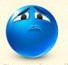 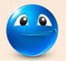 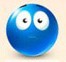 мне хорошо, я готов             мне безразлично                я тревожусь, всё лик уроку                                                                                  у меня получитсяЗадания маршрута.Проверка местности ( устный счёт) ______________Дорожка безопасности (умножение одночлена на многочлен)__________Красная дорожка (решение уравнений)_________Синяя дорожка (решение задачи)___________Физкультминутка __________________Зелёная дорожка ( разложение на множители) __________Жёлтая дорожка (тест) ____________Выберите из предложенных рисунков тот, который соответствует твоему настроению на конец урока и отметь его.мне понравилось,                        мне всё равно                    мне грустно, яя доволен собой                                                                         не всё усвоилТест:Упростить выражение:а)б) в) г) другой ответВыполнить умножение:а) б) в) другой ответг) 3) Решите уравнение:                                   а) 0 и 0,5                                   б) 0,5                                   в) 0 и -0,5                                   г) другой ответ             4) Выберите выражение, не являющиеся одночленом:                          а)                           б) 1                          в)                           г)            5) Привести многочлен к стандартному виду:                           а)                            б)                            в) 